Document 1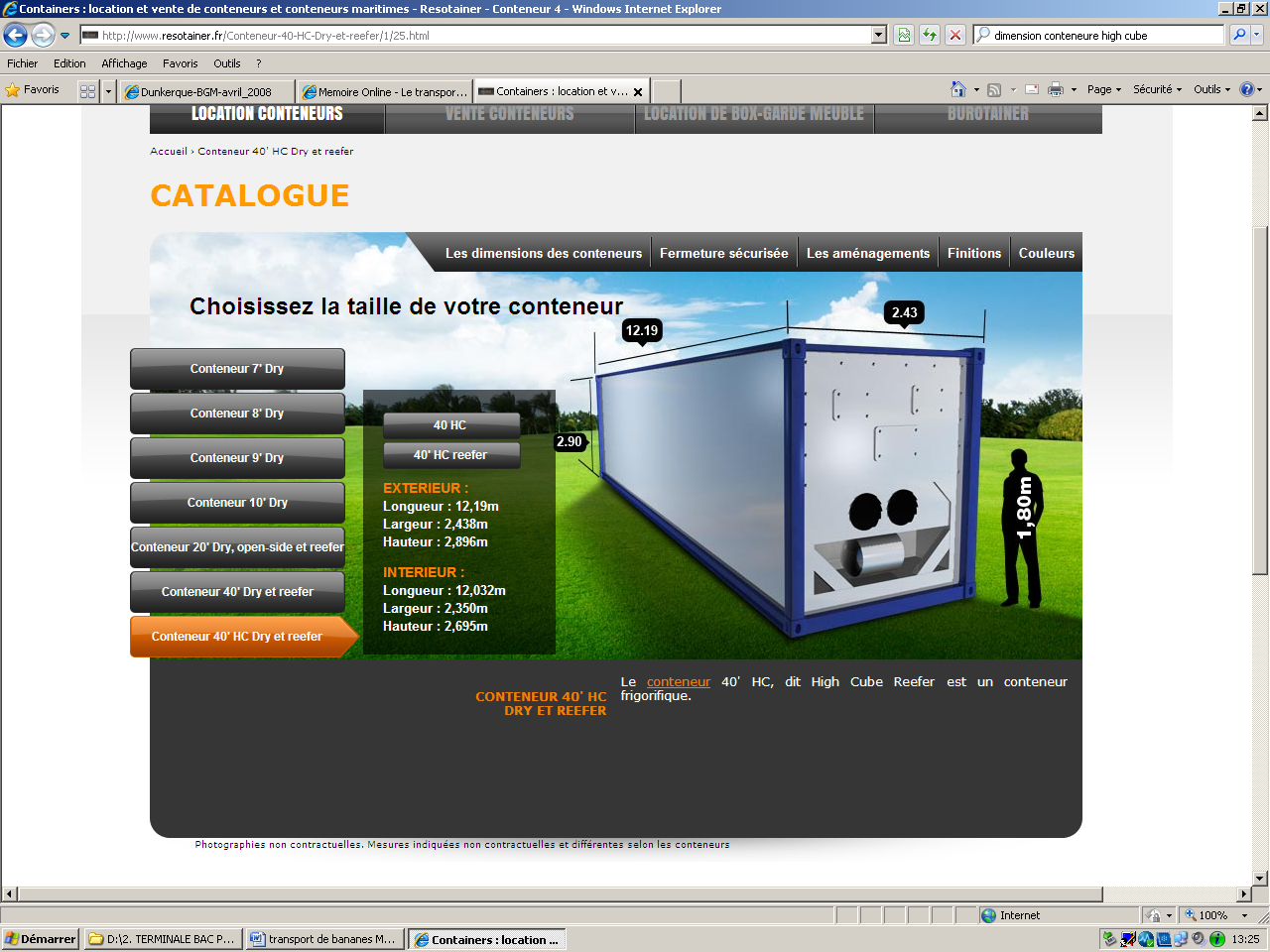 Document 2Déterminez le nombre de palettes que vous pouvez charger dans un conteneur reefer High cube.Pour cela, établir un plan de chargement par le schéma et par le calcul.1er cas :    Nombre de palettes possibles, palettes dans le sens de la longueur (FAIRE LE SHEMA)            2ème cas : palettes dans le sens de la largeur (FAIRE LE SHEMA)3ème cas : en quinconce.Déterminez par le calcul le nombre de cartons qu’il est possible de charger sur une palette.Déduisez en le nombre total de cartons qu'il est possible de charger dans un conteneur High cube.Vérifiez évidemment la limite de poids imposée par le constructeur du conteneur.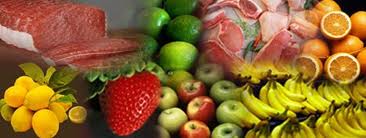 Le transport, la manutention et le stockage de marchandises en températures dirigées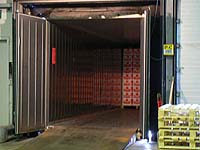 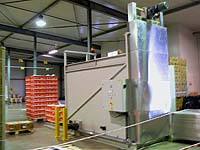 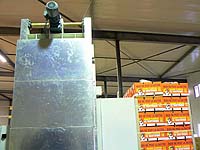 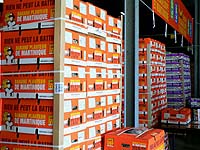 Ouverture du conteneur et dépotageDégroupage / regroupage des cartons et palettisation aux dimensions standardsDégroupage / regroupage des cartons et palettisation aux dimensions standardsStockage par type de bananesRemarque : les conteneurs utilisés sont des "High cube". Charge utile 29500 kgLes dimensions des cartons : 53 x 39 x 24 cm.  Poids 18.5 kgLa dimension des palettes : 1200 x 1000 x 161 mm. Poids d'une palette : 28 kgRemarque : les conteneurs utilisés sont des "High cube". Charge utile 29500 kgLes dimensions des cartons : 53 x 39 x 24 cm.  Poids 18.5 kgLa dimension des palettes : 1200 x 1000 x 161 mm. Poids d'une palette : 28 kgRemarque : les conteneurs utilisés sont des "High cube". Charge utile 29500 kgLes dimensions des cartons : 53 x 39 x 24 cm.  Poids 18.5 kgLa dimension des palettes : 1200 x 1000 x 161 mm. Poids d'une palette : 28 kgRemarque : les conteneurs utilisés sont des "High cube". Charge utile 29500 kgLes dimensions des cartons : 53 x 39 x 24 cm.  Poids 18.5 kgLa dimension des palettes : 1200 x 1000 x 161 mm. Poids d'une palette : 28 kgDéterminez le nombre de palettes que vous pouvez charger dans un conteneur reefer High cube.Pour cela, établir un plan de chargement par le schéma et par le calcul.Déterminez par le calcul le nombre de cartons qu’il est possible de charger sur une palette.Déduisez en le nombre total de cartons qu'il est possible de charger dans un conteneur High cube.Vérifiez évidemment la limite de poids imposée par le constructeur du conteneur.Calcul du nombre de palettes Nombre de palettes: Calcul du nombre de palettesNombre de palettes dans ce sens : u solEn quinconce : .Donc      palettes.Conclusion : Dans le sens de la longueurDans le sens de la largeurEn quinconcePrise en compte de la hauteur Prise en compte de la hauteur Prise en compte de la hauteur Conclusion : Conclusion : Conclusion : 